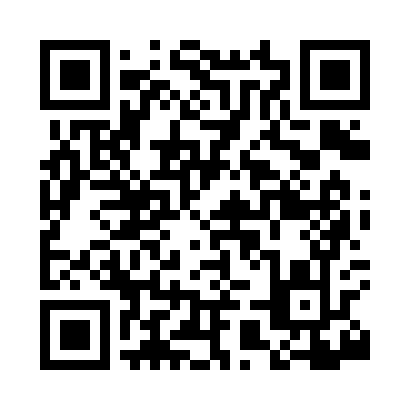 Prayer times for Mauzy, Virginia, USAMon 1 Jul 2024 - Wed 31 Jul 2024High Latitude Method: Angle Based RulePrayer Calculation Method: Islamic Society of North AmericaAsar Calculation Method: ShafiPrayer times provided by https://www.salahtimes.comDateDayFajrSunriseDhuhrAsrMaghribIsha1Mon4:225:551:195:148:4310:162Tue4:225:551:195:148:4310:163Wed4:235:561:195:158:4310:164Thu4:245:561:205:158:4310:155Fri4:245:571:205:158:4210:156Sat4:255:571:205:158:4210:147Sun4:265:581:205:158:4210:148Mon4:275:591:205:158:4210:139Tue4:285:591:205:158:4110:1310Wed4:296:001:205:158:4110:1211Thu4:296:011:215:158:4010:1112Fri4:306:011:215:158:4010:1113Sat4:316:021:215:158:3910:1014Sun4:326:031:215:158:3910:0915Mon4:336:031:215:158:3810:0816Tue4:346:041:215:158:3810:0717Wed4:356:051:215:158:3710:0618Thu4:366:061:215:158:3710:0619Fri4:386:061:215:158:3610:0520Sat4:396:071:215:158:3510:0421Sun4:406:081:215:158:3510:0322Mon4:416:091:215:158:3410:0123Tue4:426:101:225:158:3310:0024Wed4:436:101:225:148:329:5925Thu4:446:111:225:148:319:5826Fri4:466:121:225:148:319:5727Sat4:476:131:225:148:309:5628Sun4:486:141:215:148:299:5429Mon4:496:151:215:138:289:5330Tue4:506:161:215:138:279:5231Wed4:516:161:215:138:269:51